МУНИЦИПАЛЬНОЕ БЮДЖЕТНОЕ  ОБЩЕОБРАЗОВАТЕЛЬНОЕ УЧРЕЖДЕНИЕ«СРЕДНЯЯ ОБЩЕОБРАЗОВАТЕЛЬНАЯ ШКОЛА №48»Доклад Особенности обучения             детей с ОВЗв общеобразовательной школе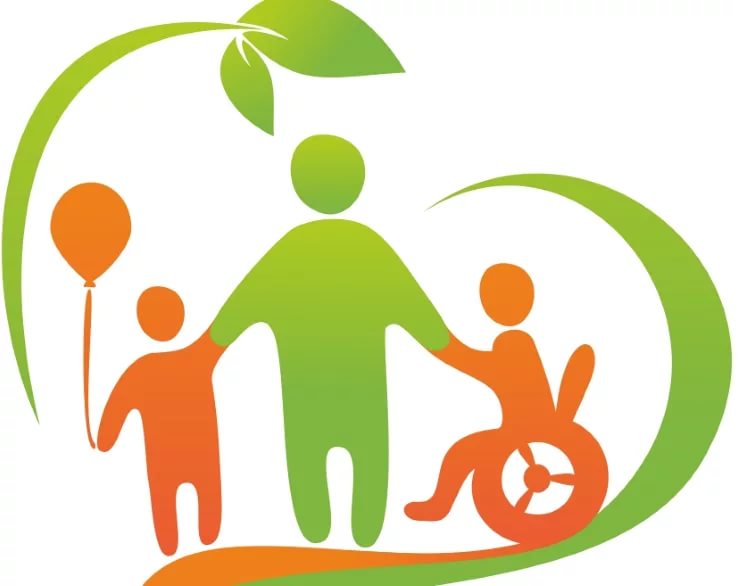 Подготовила: зам. директора по УВР НОО  Маллаева П.М.г. Махачкала 2017 г.       Основные положения об организации обучения лиц с ОВЗ содержатся в следующих документах:ФЗ №273-ФЗ от 29.12.2012 «Об Образовании в Российской Федерации» (далее — Закон). Постановление Главного Государственного санитарного врача РФ от 10.07.2015 г. №26 «Об Утверждении СапПиН 2.4.2.3286-15 «Санитарно-эпидемиологические требования к условиям и организации обучения и воспитания в организациях, осуществляющих образовательную деятельность по адаптированным основным образовательным программам для обучающихся с ограниченными возможностями здоровья» (далее — СанПиН) (Вводится в действие с 01.09.2016 г.). Закон определяет обучающегося с ограниченными возможностями:Лицо, имеющее недостатки в физическом/психологическом развитии.Лицо, имеющие ограниченные возможности здоровья, подтвержденные ПМПК.Лицо, нуждается в создании специальных условий при обучении.Лица с ОВЗ могут быть дети-инвалиды, дети с отклонениями в поведении, дети с задержкой психического развития и т.д. Прием лиц с ОВЗ в школу        Прием лиц с ОВЗ в школу проходит в соответствии с общим порядком поступления ребенка в школу. (Приказ Минобрнауки РФ от 22.01.2014 №32 «Об утверждении Порядка приема граждан на обучение по программам НОО, ООО, СОО», Приказ Минобрнауки РФ от 20.09.2013 №1082 «Об утверждении Положения о ПМПК».) Здесь стоит отметить, что результаты медицинского обследования перед поступлением в школу и результаты обследования ПМПК не должны содержать в заключении противопоказаний к поступлению в массовую школу. Поэтому, если нет противопоказаний, то ребенку с ОВЗ  не могут отказать в поступлении в школу. Здесь стоит отметить, что совместное воспитание и обучение лиц с ограниченными возможностями здоровья и лиц, не имеющих таких ограничений, не должно отрицательно сказываться на результатах обучения последних.       Чтобы обучающийся с ОВЗ мог полноценно обучаться в образовательных учреждениях применяются принципы инклюзивного образования. Это означает, что особым детям должен быть обеспечен равный доступ к образованию с учетом различных потребностей и индивидуальных возможностей.          Дети с ОВЗ, которым по результатам ПМПК было рекомендовано обучение в обычной школе по адаптированной программе, могут потребоваться специальные условия обучения (ст. 79 Закона). Стоит отметить, что рекомендации, которые дают ПМПК в своем заключении являются обязательными к исполнению в образовательном учреждении, в котором учится ребенок с ОВЗ.         Адаптированная программа должна быть разработана с учетом особенностей развития ребенка, основной целью должна быть коррекция нарушений развития и коррекция нарушений социальной адаптации.  Разработкой адаптированной программы школа занимается самостоятельно. Основой для разработки адаптированной программы является ФГОС. Адаптированные основные общеобразовательные программы являются предметом государственной аккредитации.        Основные образовательные программы и дополнительные образовательные программы могут быть адаптированы с учетом особых образовательных потребностей обучающегося (обучающихся) с ОВЗ. Образовательная программа образовательной организации может включать в себя любые варианты АООП НОО или АОП обучающихся с умственной отсталостью (интеллектуальными нарушениями).        Примерные адаптированные образовательные программы для категорий обучающихся с ОВЗ в соответствии с ФГОС НОО ОВЗ и ФГОС О у/о размещены на электронном ресурсе: http://fgosreestr.ru        Варианты программ ФГОС НОО обучающихся с ОВЗ:  Глухие дети 	 1.1, 1.2, 1.3, 1.4  Слабослышащие дети 	 2.1, 2.2, 2.3  Слепые дети 	 3.1, 3.2, 3.3, 3.4  Слабовидящие дети 	 4.1, 4.2, 4.3  Дети с тяжелыми нарушениями речи 	 5.1, 5.2, 5.3  Дети с нарушениями ОДА 	 6.1, 6.2, 6.3, 6.4  Дети с задержкой психического развития 	 7.1, 7.2, 7.3  Дети с расстройствами аутистического спектра 	 8.1, 8.2, 8.3, 8.4  Дети с умственной отсталостью (интеллектуальными нарушениями) 	 ФГОС образования обучающихся с умственной отсталостью (интеллектуальными нарушениями) - варианты 1, 2        Существуют рекомендации СанПиН, которые необходимо учитывать при  составлении образовательной программы для лиц с ОВЗ.        Основная образовательная программа реализуется через организацию урочной и внеурочной деятельности. Урочная деятельность состоит из часов обязательной части и части, формируемой участниками отношений. Внеурочная деятельность формируется из часов, необходимых для обеспечения индивидуальных потребностей обучающихся с ОВЗ и в сумме составляет 10 часов в неделю на каждый класс, из которых не менее 5 часов предусматривается на реализацию обязательных занятий коррекционной направленности, остальные — на развивающую область с учетом возрастных особенностей учащихся и их физиологических потребностей (СанПиН). (Приказ Минобрнауки РФ от 17.07.2015 №1015 «Об утверждении Порядка организации и осуществления образовательной деятельности по основным образовательным программам – НОО, ООО, СОО», Приказ Минобрнауки РФ от 29.08.2013 №1008 «Об утверждении Порядка организации и осуществления образовательной деятельности по дополнительным образовательным программам – НОО, ООО, СОО»)       Проблемы специального образования сегодня являются одними из самых актуальных в работе всех подразделений Министерства образования и науки РФ, а также системы специальных коррекционных учреждений. Это связано, в первую очередь с тем, что число детей с ограниченными возможностями здоровья и детей-инвалидов, неуклонно растет. В настоящее время в России насчитывается более 2 млн. детей с ограниченными возможностями (8% всех детей), из них около 700 тыс. составляют дети-инвалиды. Образование детей с ограниченными возможностями здоровья и детей-инвалидов предусматривает создание для них специальной коррекционно-развивающей среды, обеспечивающей адекватные условия и равные с обычными детьми возможности для получения образования в пределах специальных образовательных стандартов, лечение и оздоровление, воспитание и обучение, коррекцию нарушений развития, социальную адаптацию.      Получение детьми с ограниченными возможностями здоровья и детьми-инвалидами (далее – дети с ограниченными возможностями здоровья) образования является одним из основных и неотъемлемых условий их успешной социализации, обеспечения их полноценного участия в жизни общества, эффективной самореализации в различных видах профессиональной и социальной деятельности.            В Конституции РФ и Законе «Об образовании в РФ» сказано, что дети с проблемами в развитии имеют равные со всеми права на образование. Важнейшей задачей модернизации является обеспечение доступности качественного образования, его индивидуализация и дифференциация, систематическое повышение уровня профессиональной компетентности педагогов коррекционно-развивающего обучения, а также создание условий для достижения нового современного качества общего образования.           В настоящее время существуют специальные (коррекционных) образовательные учреждения, предназначенных для обучения различных категорий детей с ограниченными возможностями здоровья. Однако в Концепции модернизации российского образования отмечается, что "дети с ограниченными возможностями здоровья должны обеспечиваться медико-социальным сопровождением и специальными условиями для обучения в общеобразовательной школе по месту жительства".         Право ребенка с ограниченными возможностями здоровья на получение образования по месту жительства может быть реализовано путем организации интегрированного обучения их с нормально развивающимися сверстниками.        Однако, в нашем обществе существует целый ряд проблем, связанных с включением ребенка-инвалида в школьное пространство по месту жительства:наличие стереотипов и предрассудков в школьной среде по отношению к инвалидности;недостаток информации у школьников об инвалидности и о возможностях их сверстников-инвалидов;отсутствие доступной среды и технических средств реабилитации, облегчающих образовательный процесс для школьников с особыми образовательными потребностями;отсутствие знаний, соответствующей подготовки и методик для работы с ребенком, имеющим особые образовательные потребности, в условиях образовательного учреждения по месту жительства;неготовность широкой общественности признавать право ребенка с особыми образовательными потребностями на получение образования его в среде своих сверстников без инвалидности;полное отсутствие или формальный характер индивидуальной программы реабилитации ребенка, направленной на получение полноценного образования;отсутствие дополнительных штатных единиц, необходимых для сопровождения образовательного процесса детей с ОВЗ в общеобразовательной школе.         Сегодня многие страны признают интегрированное обучение наиболее перспективной организационной формой обучения детей-инвалидов. И настоящие методические рекомендации призваны помочь педагогам организовать обучение детей с ограниченными возможностями здоровья в неспециализированных образовательных учреждениях.       Интеграция детей с особыми образовательными потребностями в общеобразовательную школу предполагает одновременное использование нескольких форм организации образовательного процесса:  1) обучение в общеобразовательном интегрированном классе по программам для общеобразовательных и специальных (коррекционных) образовательных учреждений; 2) обучение в условиях классов коррекционно-педагогической поддержки по рекомендованным психолого-медико-педагогической комиссией (ПМПК) специальным образовательным программам в соответствии с индивидуальными коррекционно-образовательными маршрутами, разработанными специалистами школьного психолого-медико-педагогического консилиума (ПМПк); 3) оказание специальной коррекционной помощи с целью компенсации имеющихся нарушений в развитии ребенка специалистами службы сопровождения; 4) развитие и коррекция через систему дополнительного образованияОрганизация обучения на дому лиц с ОВЗ          Дети с особыми потребностями могут обучаться на дому, для них может быть организовано домашнее обучение. Основание для обучения на дому является медицинское заключение, а не заключение ПМПК.    Дети с трудностями обучения — это не редкость в современной школе. Адаптация к школе у таких детей проходит дольше и сложнее. Темп работы в классе, большое количество учеников в классе, как следствие отсутствие индивидуального подхода — неполный перечень трудностей, с которыми дети с ОВЗ могут столкнуться в школе. Задача родителей прислушаться к рекомендациям специалистов по организации обучения особенного ребенка. Задача школы в данном случае создание специальных условий обучения. Что такое специальные условия обучения?       Специальные условия обучения — это условия обучения и воспитания, которые включают в себя:использование специальных образовательных программ, методов обучения;использование специальных учебников, учебных пособий, технических средств;предоставление услуг ассистента/тьютера;проведение индивидуальных и групповых коррекционных занятий;обеспечение доступа в здание образовательной организации;использование дистанционных образовательных технологий;предоставление обучающемуся с ОВЗ психолого-педагогических, медицинских, социальных услуг, обеспечивающих адаптивную, безбарьерную среду обучения и жизнедеятельности.     Обеспечение кадровых условий - одно из основных направлений деятельности образовательной организации при внедрении ФГОС. Решение данных вопросов прорабатывается с учетом приказа Министерства здравоохранения и социального развития Российской Федерации от 26 августа . № 761 н "Об утверждении Единого квалификационного справочника должностей руководителей, специалистов и служащих" (раздел "Квалификационные характеристики должностей работников образования"), а также с учетом приказа Минтруда России от 18 октября . № 544н "Об утверждении профессионального стандарта "Педагог (педагогическая деятельность в сфере дошкольного, начального общего, основного общего, среднего общего образования) (воспитатель, учитель)". Педагоги образовательной организации, в том числе реализующие программу кор-рекционной работы АООП НОО и ОВЗ АООП О у/о, должны иметь высшее профессиональное образование по одному из вариантов программ подготовки: а) по направлению "Специальное (дефектологическое) образование" по образовательным программам подготовки олигофренопедагога, тифлопедагога, сурдопедагога, логопеда; б) по специальностям "Олигофренопедагогика", "Тифлопедагогика", "Сурдопедагогика", "Логопедия"; в) по педагогическим специальностям или по направлениям ("Педагогическое образование", "Психолого-педагогическое образование") с обязательным прохождением профессиональной переподготовки по направлению "Специальное (дефектологическое) образование".      Все специалисты должны пройти профессиональную переподготовку или курсы повышения квалификации (в объеме от 72-х часов) по особенностям организации обучения и воспитания обучающихся с ОВЗ и/или введения ФГОС НОО ОВЗ и/или ФГОС О у/о, подтвержденные дипломом о профессиональной переподготовке или удостоверением о повышении квалификации установленного образца.      Работа тьютора ориентирована на построение и реализацию персональной образовательной стратегии, включая реализацию адаптированной образовательной программы или специальной индивидуальной программы развития и учитывающей личный потенциал ученика с ОВЗ, образовательную и социальную инфраструктуру и задачи основной деятельности. Задача тьютора состоит в организации обучения (подготовка дидактических материалов для урока, транслирование заданий учителя, сопровождение и организация занятости ребенка при необходимости покинуть класс) и воспитании (организация коммуникации с одноклассниками на переменах, включение ребенка с учетом его интересов и особенностей в социальные проекты). В инклюзивном образовании тьютор, кроме сказанного выше, это специалист, который организует условия для успешной интеграции ребенка с ОВЗ в образовательную и социальную среду образовательного учреждения. В тесном активном сотрудничестве с учителем, специалистами и родителями тьютор может создать для ребенка благоприятную среду для успешной учебы и социальной адаптации.          Должность тьютора официально закреплена в числе должностей работников общего, высшего и дополнительного профессионального образования (приказы Минздравсоцразвития РФ от 5 мая . № 216-н и 217-н, зарегистрированные в Минюсте РФ 22 мая . под № 11731 и № 11725 соответственно), внесена в Единый квалификационный справочник должностей руководителей, специалистов и служащих, в раздел "Квалификационные характеристики должностей работников образования" (приказ Минздравсоцразвития от 26.08.2010 г. № 761н, зарегистрирован в Минюсте РФ 6 октября . № 18638). Таким образом, указанная штатная единица может быть введена и оплачена из бюджетных средств.Тьютор может выполнять следующие функции:- педагога сопровождения, воспитателя, который оказывает помощь, выполняет рекомендации ПМПк, - ведет педагогическую и воспитательную работу, - обеспечивает поддержку педагогов, специальных педагогов, психологов, других необходимых ребенку специалистов на каждом этапе образовательного процесса; - включает ребенка с ОВЗ в детский коллектив, - организует ситуацию поддержки ребенка с ОВЗ.        Помогает всем участникам образовательного процесса осознать, какую помощь можно оказать ребенку с ОВЗ и как правильно это сделать.       Ассистент проходит специальную подготовку для оказания обучающимся необходимой технической помощи, проведения групповых и индивидуальных коррекционных занятий, обеспечения доступа в здания организаций, осуществляющих образовательную деятельность, без которых невозможно или затруднено освоение образовательных программ обучающимися с ограниченными возможностями здоровья       Обучение детей с ОВЗ может быть организовано совместно с другими обучающимися, в отдельных классах, в отдельных организациях. В данном случае многое зависит от того, какие именно проблемы со здоровьем у ребенка. Если ребенок имеет возможность ходить в массовую школу и есть соответствующие рекомендации ПМПК и врачебной комиссии, то он сможет обучаться со всеми детьми.         Есть дети, которым необходимо посещение специальных школ (глухонемые дети, дети с серьезными проблемами зрения, дети с умственной отсталостью, с расстройствами аутистического спектра и т.д.) (п.5 ст.79 Закона).         Определением траектории развития и обучения в школе детей с ОВЗ  занимаются региональные и городские ПМПК.         Таким образом, необходимо придерживаться общих рекомендаций по обучению детей с ОВЗ в коллективе здоровых сверстников: 1. подготовка детей к овладению школьной программой путем пропедевтических занятий (т.е. формирование у них необходимых знаний)2. формирование у них познавательной мотивации и положительного отношения к учению;3. замедленный темп преподнесения новых знаний;4. использование наиболее эффективных методов обучения (в том числе усиление наглядности в разных ее формах, включение практической деятельности, применение на доступном уровне проблемного подхода);5. организация занятий таким образом, чтобы избегать утомления детей       Обучение детей с особыми потребностями в массовой школе — это возможность продемонстрировать пример толерантного отношения детского и взрослого сообщества по отношению к учащимся с ОВЗ. Школа должна стать для таких детей комфортной и безопасной средой, где каждый сможет найти свое место и раскрыть свои способности. Конечно, для детей с ОВЗ необходимо создание специальных условий обучения с привлечением смежных специалистов.